Email 2 photos of the couple on happyinvites.co@gmail.comSLIDE 1: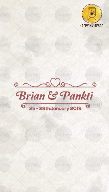 Name of God: || Om Shree Ganeshaya Namaha ||Name of Bride:Name of Groom:Whose name should come first? Bride/ GroomDate of the Function:-SLIDE 2: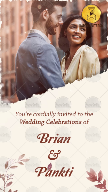 You’re carefully invited to theWedding Celebrations ofGroom Name & Bride NameSLIDE 3: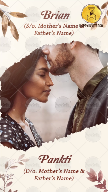 Name of Bride:Parents Names:Name of Groom:Parents Names:SLIDE 4: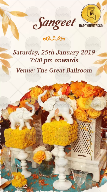 Name of the Function:Date:Time:Venue:-SLIDE 5: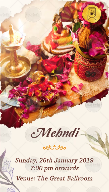 Name of the Function:Date:Time:Venue:-SLIDE 6: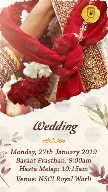 Name of the Function:Date:Time:Venue:-SLIDE 7: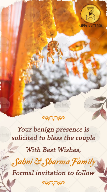 Your benign presence is solicited to bless the couple.With Best Wishes,Sahni & Sharma FamilyFormal Invitation to follow